Zał. 1KARTA PRZEBIEGU PRAKTYKI ZAWODOWEJ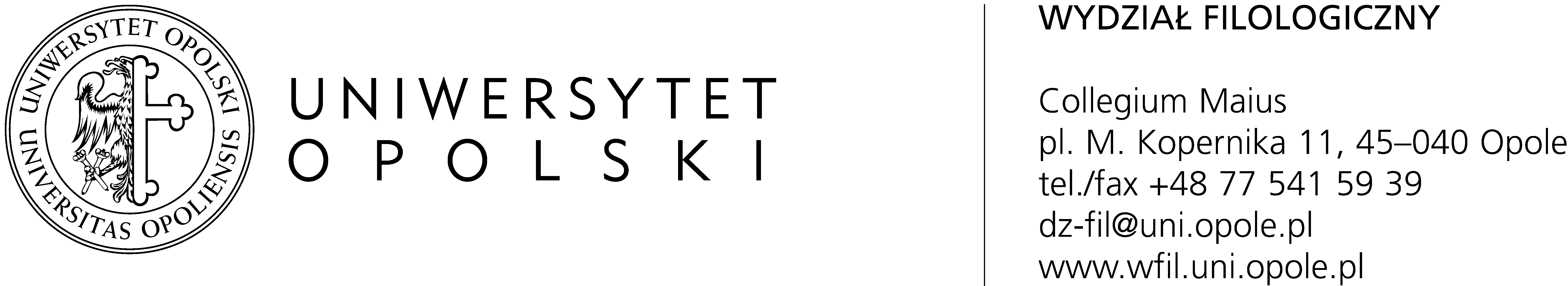 ………………………																			………………..……………………(pieczęć instytucji/firmy)															(podpis opiekuna praktyk w instytucji/firmie)Imię i nazwisko osoby odbywającej praktykę:Numer indeksu:Kierunek:English in Public Communication studia stacjonarneWydział Filologiczny, Uniwersytet OpolskiRok studiów: 3semestr: 5Miejsce odbywania praktyki Nazwa instytucji/firmyAdresImię i nazwisko opiekuna w instytucji/firmie(stanowisko i staż pracy)Ilość godzin……/90Daty okresu praktykiDataLiczbagodzinRealizowane zadania (z wyszczególnieniem i omówieniem realizowanych zadań)Uwagi